Programma gara nazionale – Edizione 2016- DroneroAccoglienza e visite degli accompagnatori e degli studenti saranno guidate da docenti della scuola e dalle allieve/i dell’articolazione   accoglienza turistica. Trasporti, ingressi, visite, guide, pranzi e cena di gala saranno offerti dall’Istituto Agrario-Alberghiero “Virginio-Donadio”Si ricorda agli accompagnatori che durante lo svolgimento delle prove scritte e pratiche non è consentito l’accesso all’Istituto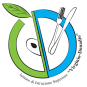 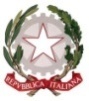 Istituto di Istruzione Superiore Tecnico e Professionale     “Virginio-Donadio”Sito web:www.virginiodonadio.it                  e-mail:cnis02800v@istruzione.it                    C.F. 96060370044Cuneo: Istituto Tecnico “Agrario, agroalimentare e agroindustria”- Via Savigliano 25 - 12100  Cuneo       Tel: 0171/65658 - Fax: 0171/690650Dronero:Istituto Professionale “Servizi per l’enogastronomia e l’ospitalità alberghiera” Via Val Maira 19-12025 Dronero Tel: 0171/905350 - Fax: 0171/909735                        Cuneo: Istituto Tecnico “Agrario, agroalimentare e agroindustria”- Via Savigliano 25 - 12100  Cuneo       Tel: 0171/65658 - Fax: 0171/690650Dronero:Istituto Professionale “Servizi per l’enogastronomia e l’ospitalità alberghiera” Via Val Maira 19-12025 Dronero Tel: 0171/905350 - Fax: 0171/909735                        Accompagnatori StudentiLunedi 18 aprileprogramma comuneAccoglienza delle delegazioni  (servizio transfer per coloro che non hanno mezzo proprio da Stazione di Cuneo- Aeroporto di Levaldigi- Aeroporto di Caselle)   Sistemazione nei vari alberghi. Ore 18.00: Sala della Provincia a Cuneo- Incontro di benvenuto ed informazioni sulla gara- Presentazione del programma e della Giuria- Programma per articolazione/indirizzo- Apericena - Ritorno agli hotelAccoglienza delle delegazioni  (servizio transfer per coloro che non hanno mezzo proprio da Stazione di Cuneo- Aeroporto di Levaldigi- Aeroporto di Caselle)   Sistemazione nei vari alberghi. Ore 18.00: Sala della Provincia a Cuneo- Incontro di benvenuto ed informazioni sulla gara- Presentazione del programma e della Giuria- Programma per articolazione/indirizzo- Apericena - Ritorno agli hotelMartedì 19 aprile  mattina   Studenti (tutti impegnati presso la sede dell’istituto)Ore 8.00: C.so Kennedy di fronte a Piazza Foro Boario (accompagnati dagli hotel dalle alunne/i di accoglienza): partenza con bus per la scuola di DroneroOre 8.30: preparazione studenti alle prove progettuali (portare carta identità)Ore 9.30-12.00: Enogastronomia e Sala prova progettualeOre 9.00-13.00: accoglienza turistica Primo gruppo prova progettuale (portare divisa)secondo e terzo gruppo di Accoglienza incontro con il Front Office Manager Federico Calla “La nuova figura dell’accoglienza turistica”Pranzo a scuolaMartedì 19 aprile mattina Accompagnatori(tutti impegnati presso la sede del Teatro di Dronero)Ore 8.00: C.so Kennedy di fronte a Piazza Foro Boario (accompagnati dagli hotel dalle alunne/i di accoglienza)  partenza con bus per la scuola di DroneroOre 9.30: Cinema-Teatro Iris di Dronero.  Convegno a cura dell’AIFOS (Associazione Italiana Formatori Operatori Sicurezza) “La sicurezza nel piatto” (con rilascio di attestato di partecipazione)Ore 11,30-12: presentazione attività Work Passion – job trainingOre 12.00: Pranzo a buffet a base di  prodotti tipici locali presentati/serviti dai produttori del territorio sulla terrazza del Cinema-TeatroMartedì 19 aprile pomeriggio Accompagnatori  Visita guidata a Dronero (Centro storico- Mulino della Riviera)  ed alla  Riserva naturale dei  Ciciu del Villar (con accompagnatore naturalistico /geologo)Ore 18.00: ritorno a Cuneo in busSerata liberaMartedì 19 aprile pomeriggio studenti impegnati nelle proveOre 14.00-18.00: Sala e Enogastronomia primo gruppo prove pratiche (portare la divisa)Ore 14.00-18.00: Accoglienza secondo gruppo prova progettualeOre 18.00: ritorno a Cuneo in bus- Serata libera Martedì 19 aprile  pomeriggio studenti liberiOre 14.00: Visita guidata  a Dronero e Riserva naturaleOre 18.00: ritorno a Cuneo in busSerata libera Mercoledì 20 aprile  mattina studenti impegnati nelle proveOre 8.00: Partenza da C.so Kennedy   per  Dronero secondo gruppo Sala e Enogastronomia per prove pratiche (portare divisa)terzo gruppo Accoglienza prova progettuale (portare divisa)Mercoledì 20 aprile mattina studenti liberiOre 8.00: Visita Cuneo con ritrovo in Piazza Galimberti accompagnati da alunne/i di Accoglienza ed insegnanti di Storia dell’arte. Ore 12.00: partenza per Dronero - Pranzo a scuolaMercoledì 20 aprile pomeriggio studenti impegnati nelle prove Ore 14.00: Terzo gruppo Sala e Enogastronomia prove pratiche (portare divisa)Ore 14.00: primo gruppo Accoglienza Role play (portare divisa)Ore 18.00: ritorno a Cuneo – Serata liberaMercoledì 20 aprile pomeriggio studenti liberiOre 14.00: Attività di animazione e sport-Visita Riserva naturale Ore 18.00: ritorno a Cuneo – Serata liberaMercoledì 20 aprile  tutta la giornata AccompagnatoriOre 8.30: Partenza da C.so Kennedy  per visita in Langa.Barolo/Barbaresco: visita a cantine e Museo del VinoPranzo a Pollenzo presso Ristorante dell’Agenzia-  Università del GustoPomeriggio: Presentazione progetto Food Experience (Giunti Editore ed UNISG); visita a Pollenzo, Università, Albergo dell’Agenzia- Slow Food- Banca del  vinoIn serata ritorno a Cuneo. - Serata liberaGiovedì 21 aprile mattina studenti impegnati nelle proveOre 8.00: Partenza da C.so Kennedy per  Dronero quarto  gruppo Sala e Enogastronomia per prove pratiche (portare divisa).secondo gruppo Accoglienza  Role play (portare divisa)Pranzo a scuola e ritorno a CuneoGiovedì 21 aprile mattina studenti liberiOre 8.30: Visita Cuneo con ritrovo in Piazza Galimberti accompagnati dalle alunne/i di Accoglienza e le insegnanti di Storia dell’arte. Pranzo a CuneoRitorno agli hotel Giovedì 21 aprile mattina e primo pomeriggio accompagnatoriOre 8.30:  Partenza da C.so Kennedy  per visita in Valle Grana (Caseificio Castelmagno- Albergo diffuso - pranzo)Ore 14.30-15.00: rientro a CuneoGiovedì 21 aprile pomeriggio-sera  programma comunePomeriggio liberoOre 17.30: Partenza per la Cena di Gala- Visita alla struttura ed aperitivo in musicaOre 19.30: Cena di gala – proclamazione e premiazione dei vincitoriTrasferimento agli alberghi – Serata a Cuneo organizzata dagli alunni dell’IstitutoPomeriggio liberoOre 17.30: Partenza per la Cena di Gala- Visita alla struttura ed aperitivo in musicaOre 19.30: Cena di gala – proclamazione e premiazione dei vincitoriTrasferimento agli alberghi – Serata a Cuneo organizzata dagli alunni dell’IstitutoVenerdì 22 aprile mattinaprogramma comune Partenza per le città di provenienza Partenza per le città di provenienza